PLATAFORMA PARA PUBLICACIÓN DE CONTRATACIONES DEL GOBIERNO DE JALISCO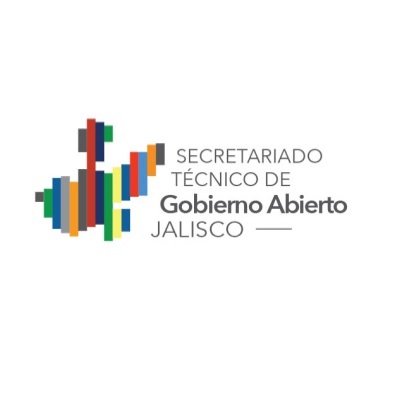 TOTAL DE CUMPLIMIENTO DE LA META A LA FECHA: 76.3%Metas del CompromisoAcciones asociadas a las metasDetalle del que consiste la acciónPorcentaje cumplimientoCreación del Programa de Contrataciones Abiertas para el diseño de la plataforma en formato de datos abiertos con el estándar OCDS.Identificación y acopio de aspectos de información y uso recomendados para su implementaciónConocimiento del estándar de datos OCP  y establecimiento de los requerimientos para la plataforma100%Recolección y sistematización de información de proyectos seleccionadosIntegración de estándar de datos, capacidades del sistema actual, requerimientos del usuario en una propuesta inicial para su implementación.Identificar la información del estándar de datos con los campos obligatorios (para su cumplimiento) y la disponible en el SEA para su posterior publicación en la plataforma100%3. Ampliación de la plataforma para incorporación de todos los procesos de compra, adjudicación y licitación pública ejercidos por el Gobierno del Estado de Jalisco.Desarrollo de la aplicación en sistemas actuales.Programación de los campos de información que se incluirán en la plataforma.85%3. Ampliación de la plataforma para incorporación de todos los procesos de compra, adjudicación y licitación pública ejercidos por el Gobierno del Estado de Jalisco.Aportación de nuevos requerimientos.Migración de la información faltante del SEA para nutrir la plataforma de Compras.60%3. Ampliación de la plataforma para incorporación de todos los procesos de compra, adjudicación y licitación pública ejercidos por el Gobierno del Estado de Jalisco.Uso y difusión de la plataforma en sistemas actuales.0%3. Ampliación de la plataforma para incorporación de todos los procesos de compra, adjudicación y licitación pública ejercidos por el Gobierno del Estado de Jalisco.Identificación de casos de éxito en el uso de la plataforma vinculada a los sistemas actuales.0%3. Ampliación de la plataforma para incorporación de todos los procesos de compra, adjudicación y licitación pública ejercidos por el Gobierno del Estado de Jalisco.Compartir experiencias en el luso de la plataforma y las mejoras y correcciones aportadas.0%